           “ЗАТВЕРДЖУЮ”                                                                     “ЗАТВЕРДЖУЮ”Начальник управління				Голова Тернопільської обласної освіти і науки Тернопільської			організації профспілки працівниківобласної державної адміністрації		освіти і науки УкраїниІ.Г. Запорожан 					О.Я.Равлик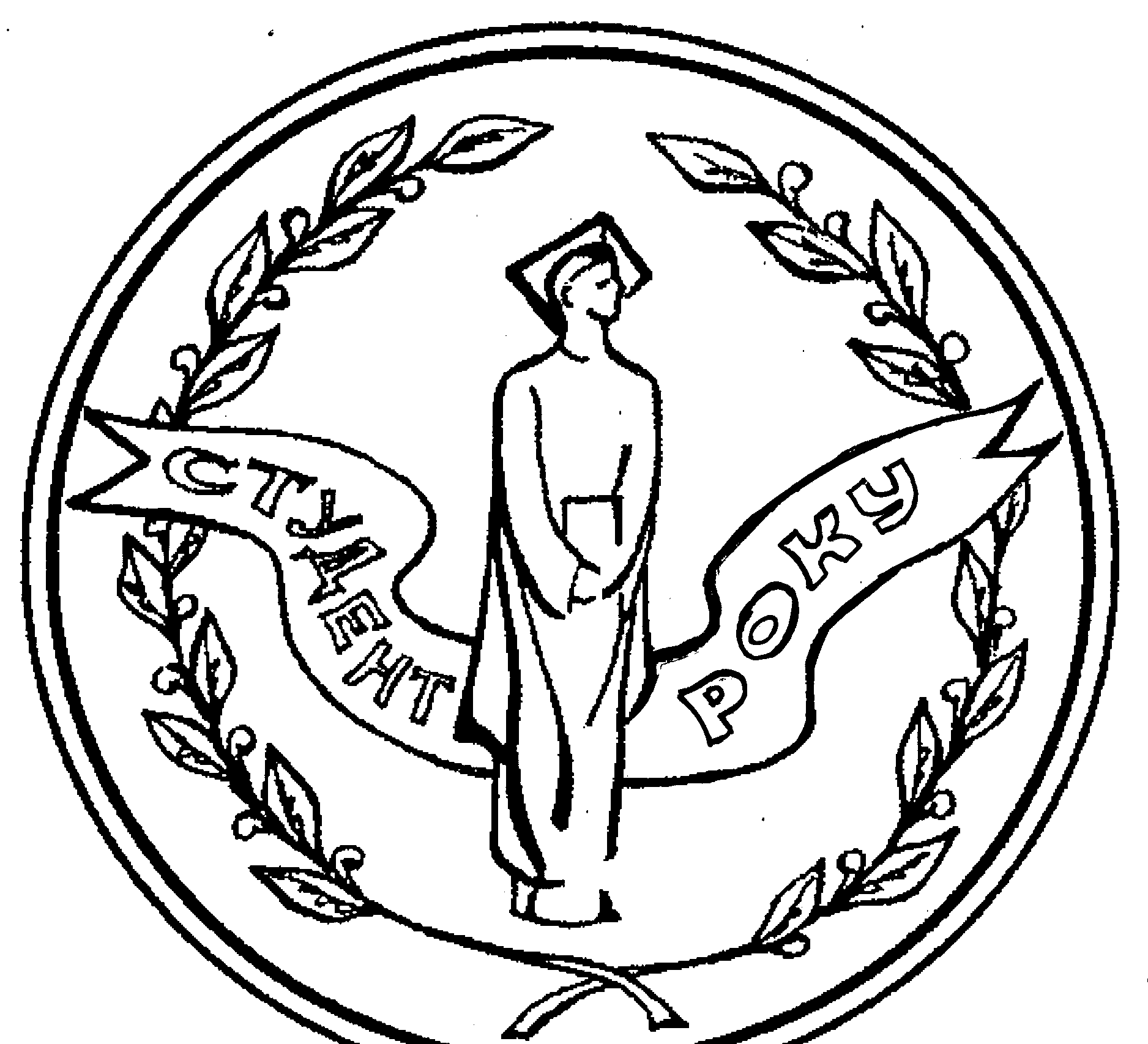 Положенняпро щорічний обласний конкурс“Студент-року”Мета і завдання заходу:Забезпечення всебічного врахування потреб і запитів молоді Тернопільщини.Залучення студентської молоді до активної наукової, творчої та громадської діяльності.3. Розвиток інтелектуального, духовного і творчого потенціалу молодих людей, їх самовизначення й самореалізація.4. Виявлення і відзначення кращих студентів ВНЗ I-IV рівнів акредитації області в номінаціях: у номінації "Прометей науки" нагороди отримають студенти, які досягли високих злетів у науковій роботі. Це - студенти-відмінники та студенти - науковці.у номінації "Творчий злет" будуть нагороджені студенти-митці, які прагнуть урізноманітнити цей світ, дати йому більше світла, гармонії, оспівати його красу у своїх творіннях. Це — майбутні поети і композитори, музиканти і художники, актори.у номінації "Вдалий старт" нагороджуватимуться студенти-спортсмени, що прославили свій навчальний заклад, місто та область високими здобутками у спорті.у номінації "Молода генерація" нагороди отримають студенти, енергія, розум і праця яких сповнені єдиною метою - служити своєму народові, будувати українську державу.у номінації "Товариське плече" будуть нагороджені лідери студентського профспілкового руху. 5. Сприяння підвищенню іміджу та репрезентації навчального закладу, який представляють учасники.6. Сприяння діловим і творчим контактам обдарованої молоді з політиками, митцями, науковцями, громадськими діячами та спортсменами міста і області.7. Визначення шляхом інтерактивного опитування престижу вищого навчального закладу та його керівника.Організатори заходу :Захід проводиться з ініціативи обласної організації профспілки працівників освіти і науки та за сприяння обласної державної адміністрації, обласної ради та Тернопільської міської ради, а також:Управління освіти і науки облдержадміністрації,Управління у справах сім’ї, молоді та спорту облдержадміністрації;Управління у справах сім’ї, молоді та спорту міської ради,Асоціації профспілкових організацій студентів Тернопільщини,Ради директорів ВНЗ 1-2 р. а. Тернопільщини.Програма та умови проведення заходу:Програма конкурсу включає в себе:внутрішні відбіркові тури у вищих навчальних закладах – до 1 жовтня поточного року;обласний конкурс (визначення переможців у кожній номінації) - до 1 листопада поточного року року;святкова програма, присвячена Міжнародному Дню студента – в другій декаді листопада поточного року.До участі у фіналі конкурсу запрошуються кращі студенти з вищезгаданих номінацій (пн.1.4) ВНЗ I-IV рівнів акредитації Тернопільщини.На кожного студента – переможця внутрішнього відбіркового туру (одного у кожній номінації) до 15 жовтня поточного року ВНЗ заповнюють і надсилають на адресу обласної організації профспілки працівників освіти і науки (Лапіній Ользі Іванівні, . Тернопіль, вул. Танцорова 51, к. № 514, тел/факс 52-73-93, e-mail: prof-osvita@ukr.net) характеристику, анкету відповідного взірця, завірені керівником ВНЗ та головою студентської профспілкової організації), а також відповідні документи, що підтверджують участь конкурсанта у наукових конференціях, олімпіадах, різноманітних Міжнародних, Всеукраїнських, обласних та регіональних конкурсах, фестивалях, турнірах, спартакіадах тощо.На студента-громадського діяча подання подає громадська організація, яку він представляє; за погодженням із керівником ВНЗ; на студента-профактивіста – профспілковий комітет ВНЗ, також за погодженням із керівником ВНЗ.Усі студенти, на яких навчальний заклад заповнив і направив документи, приїжджають для участі у фіналі конкурсу у м. Тернопіль на відзначення та нагородження.Вони повинні мати при собі відповідні документи, що засвідчують особу (паспорт або студентський (учнівський) квиток), який пред’являють у мандатну комісію під час реєстрації учасників.Оргкомітетом конкурсу вводиться номінація „Храм науки” – відзначення кращого навчального закладу області та його керівника (залежно від рівня акредитації та форми власності):кращий ВНЗ 1-2 р. а.,кращий ВНЗ 3-4 р. а. державної форми власності.Визначення переможців у цій номінації буде здійснюватися аналітично-інтерактивним шляхом.Нагородження:            Всі студенти - учасники обласного конкурсу запрошуються на святкову програму, приурочену Дню студента. Дипломанти конкурсу (5 призових місць у кожній номінації) нагороджуються грамотами. Переможці конкурсу (1 призове у кожній номінації) нагороджуються “Золотим Спудеєм”, дипломом та грошовою нагородою, або цінним подарунком. Ці студенти у наступних конкурсах “ Студент року ” у цій же номінації більше участі не беруть.Керівництво та суддівство конкурсу:Загальне керівництво і організацію конкурсу здійснює Оргкомітет, що затверджується спільним рішенням керівників управління освіти і науки облдержадміністрації та обласної організації профспілки працівників освіти і науки.